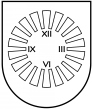 LATVIJAS  REPUBLIKA PRIEKUĻU NOVADA PAŠVALDĪBAReģistrācijas Nr. 90000057511, Cēsu prospekts 5, Priekuļi, Priekuļu pagasts, Priekuļu novads, LV-4126 www.priekuli.lv, tālr. 64107871, e-pasts: dome@priekulunovads.lvLēmumsPriekuļu novada Priekuļu pagastā2020.gada 28.maijā								  Nr.237									              (protokols Nr.10, 20.p.)Par telpu un inventāra nomas maksas atbrīvošanu ārkārtējās situācijas laikāPriekuļu novada dome izskata SIA “Žaks-2”, 2020.gada 23.aprīļa iesniegumu (Reģ.nr.3.1-5.02/2020-2040) ar lūgumu sākot no 2020. gada 12. marta, bet ne ilgāk kā līdz dienai, kad spēku zaudē likums "Par valsts apdraudējuma un tā seku novēršanas un pārvarēšanas pasākumiem sakarā ar Covid-19 izplatību" atbrīvot no telpu un inventāra nomas maksas.Izvērtējot domes rīcībā esošo informāciju, konstatēts, ka Ministru kabinets 2020. gada 12. martā ir izdevis rīkojumu Nr. 103 ‘’Par ārkārtējās situācijas izsludināšanu’’ (ar grozījumiem, kas izdarīti ar 2020. gada 13.marta rīkojumu Nr. 104 un 2020. gada 14.marta rīkojumu Nr. 105), kura 4.3. apakšpunktā noteikts pārtraukt mācību procesa norisi klātienē visās izglītības iestādēs un nodrošināt mācības attālināti, līdz ar to minētajā laika periodā pilnībā tiek pārtraukta ēdināšanas un citu pakalpojuma sniegšana Priekuļu novada pašvaldības izglītības iestādēs.Ministru kabineta 2020.gada 2.aprīļa noteikumi Nr. 180 “Noteikumi par publiskas personas un publiskas personas kontrolētas kapitālsabiedrības mantas nomas maksas atbrīvojuma vai samazinājuma piemērošanu sakarā ar Covid-19 izplatību” (turpmāk tekstā - Noteikumi) nosaka kārtību, uz likuma "Par valsts apdraudējuma un tā seku novēršanas un pārvarēšanas pasākumiem sakarā ar Covid-19 izplatību" darbības laiku komersantam vai citam saimnieciskās darbības veicējam, biedrībai un nodibinājumam, kuru ietekmējusi ar Covid-19 izplatību noteiktā ārkārtējā situācija, piemēro publiskas personas un publiskas personas kontrolētas kapitālsabiedrības nekustamā īpašuma vai kustamās mantas nomas maksas atbrīvojumu vai samazinājumu, kā arī nepiemēro kavējuma procentus un līgumsodus samaksas kavējuma gadījumā, izņemot maksājumus par patērētajiem pakalpojumiem – elektroenerģiju, siltumenerģiju, ūdensapgādi un citiem īpašuma uzturēšanas pakalpojumiem.Noteikumu 3.punkts nosaka, ka Publiskas personas un publiskas personas kontrolētas kapitālsabiedrības nekustamā īpašuma vai kustamās mantas iznomātājs, pamatojoties uz komersanta (nomnieka) iesniegumu, uz noteiktu laika periodu, sākot no 2020. gada 12. marta, bet ne ilgāk kā līdz dienai, kad spēku zaudē likums "Par valsts apdraudējuma un tā seku novēršanas un pārvarēšanas pasākumiem sakarā ar Covid-19 izplatību", vienpusēji, neveicot grozījumus nomas līgumā, saskaņā ar šo noteikumu 3 punktu piemēro nomas maksas atbrīvojumu vai samazinājumu, ja komersants vienlaikus atbilst visiem šādiem kritērijiem:nomnieka ieņēmumi no saimnieciskās darbības 2020. gada martā, aprīlī, maijā vai jūnijā, salīdzinot ar 2019. gada 12 mēnešu vidējiem ieņēmumiem vai to mēnešu vidējiem ieņēmumiem, kuros nomnieks faktiski darbojies laikposmā no 2019. gada 1. janvāra līdz 2020. gada 1. martam, samazinājušies par 30 %. Biedrībām un nodibinājumiem vērtē to darbības ieņēmumu samazinājumu;nomniekam iesnieguma iesniegšanas dienā nav Valsts ieņēmumu dienesta administrēto nodokļu parāda, kas ir lielāks par 1000 euro, vai, ja parāds ir lielāks, tam ir piešķirts samaksas termiņa pagarinājums vai noslēgta vienošanās par labprātīgu nodokļu samaksu, vai noslēgts vienošanās līgums;nomniekam uz iesnieguma iesniegšanas brīdi nav uzsākts maksātnespējas process;nomniekam pēdējā gada laikā nav bijuši trīs vai vairāk nomas maksas un citu saistīto maksājumu kavējumi vai jebkādas citas būtiskas neizpildītas līgumsaistības pret iznomātāju. Ja pēdējā gada laikā ir bijuši trīs vai vairāk nomas maksas un citu saistīto maksājumu kavējumi, iesnieguma iesniegšanas dienā ir dzēstas visas uz 2020. gada 29. februāri esošās parādsaistības pret iznomātāju vai ir noslēgta vienošanās ar iznomātāju par saskaņotu parādu atmaksas grafiku. Norēķini pilnā apmērā tiek veikti saskaņā ar parādu atmaksas grafiku.Starp Priekuļu novada pašvaldību un ēdināšanas pakalpojuma sniedzēju SIA “Žaks-2” ir noslēgti līgumu ar  Nr. 3.4-37/2019-1092, 3.4-37/2019-1093, 3.4-37/2019-1094, 3.4-37/2019-1095 par ēdināšanas pakalpojuma sniegšanu, telpu un inventāra nomu. Pašvaldība, pārbaudot publiskos reģistros pieejamo informāciju, pārliecinājusies, ka nodokļu maksātājam “Žaks-2” nav VID administrēto nodokļu (nodevu) parāda, kas kopsummā pārsniedz 150 euro, nav uzsākts maksātnespējas process, pēdējā gada laikā nav bijuši 3 vai vairāk nomas maksas un citu saistīto maksājumu kavējumi vai jebkādas citas būtiskas neizpildītas līgumsaistības pret iznomātāju – pašvaldību. Ņemot vērā iepriekš minēto un to, ka laika periodā no 2020.gada 13.marta līdz 2020.gada 14.aprīlim ēdināšanas un citu pakalpojumu sniedzēji tam lietošanā nodotā telpas un inventāru neizmanto vai izmanto minimāli no nomniekiem neatkarīgu iemeslu dēļ, pamatojoties uz likuma ‘’Par pašvaldībām’’ 15.panta pirmās daļas 10.punktu, 21.panta pirmo daļu attiecībā uz noteikto, ka dome var izskatīt jebkuru jautājumu, likuma "Par valsts apdraudējuma un tā seku novēršanas un pārvarēšanas pasākumiem sakarā ar Covid-19 izplatību" 2. pantu,  Ministru kabineta 2020.gada 2.aprīļa noteikumi Nr. 180 “Noteikumi par publiskas personas un publiskas personas kontrolētas kapitālsabiedrības mantas nomas maksas atbrīvojuma vai samazinājuma piemērošanu sakarā ar Covid-19 izplatību”, Finanšu komitejas 2020.gada 25.maija lēmumu (protokols Nr.6), Priekuļu  novada dome, elektroniski balsojot tiešsaistē, PAR –12 (Elīna Stapulone, Aivars Tīdemanis, Aivars Kalnietis, Arnis Melbārdis, Mārīte Raudziņa, Juris Sukaruks, Māris Baltiņš, Dace Kalniņa, Elīna Krieviņa, Baiba Karlsberga, Jānis Mičulis, Ināra Roce), PRET –nav, ATTURAS –nav, Priekuļu novada dome nolemj:Laika periodam, kurā noteikta ārkārtējā situācija valstī sakarā ar Covid-19 izplatību, atbrīvot SIA “Žaks-2” no nomas maksas par telpu nomu un inventāra nomu Priekuļu vidusskolā un Liepas pamatskolā. Finanšu un grāmatvedības nodaļai nesagatavot rēķinus par telpu nomu un inventāra nomu par periodu, kas attiecas uz ārkārtējo situāciju. Atbildīgā par lēmuma izpildi Finanšu un grāmatvedības nodaļas vadītāja I. Rumba.Kontroli par minētā lēmuma izpildi uzdot izpilddirektoram F. Puņeiko.Domes priekšsēdētāja		(paraksts)					Elīna Stapulone